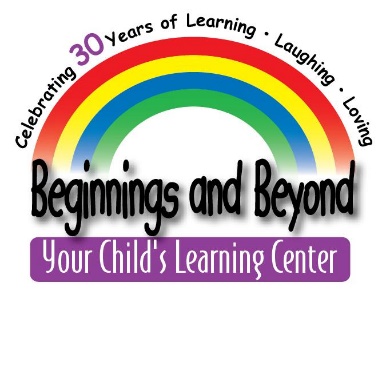 Food Allergy Emergency PlanThis plan must be signed and dated by your child's Health Care Professional Child’s Name:   	 	 	 	  	Date of Birth:   	 	 	 Doctor:  	 	 	 	 	 	 	 	 	 	 	 Address:  	 	 	 	 	 	 	 	 	 	 	 Phone:    	 	Fax:  	 	 	 	 	 Please complete one form FOR EACH known Food Allergy Food child is allergic to: __________________________________________________________ Possible Symptoms if exposed to this food: ______________________________________________________________________________________________________________________________________________________________________________________________________________________________________________________ Specific steps to take if the child has an allergic reaction to this food: __________________________________________________________________________________ ____________________________________________________________________________________________________________________________________________________________________ By signing below, the parent or guardian of this child gives Beginnings and Beyond permission to post the child's food allergy in the food serving and food preparation areas.  Doctor Signature:   	 	 	 	 	______ Date:   	 	 	 Parent or Guardian Signature:   	 	 ________	______ Date: _____________________ Center Director Signature: ______________________________ Date:______________________ For licensed center use: _____ Food Allergy Emergency Plan has been posted in the classroom and food service area _____ Food Allergy Emergency Plan has been posted in the food preparation area _____ Food Allergy Emergency Plan has been included in your emergency evacuation binder _____ Food Allergy Emergency Plan has been included in your field trip and transportation binder 